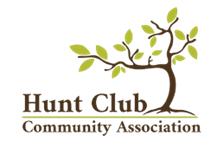 Meeting Jan 9, 2023Hunt Club Community Association -  MeetingPresent:Audrey Bélanger Baur, PresidentMary Nduati, Vice PresidentBrian Wade, TreasurerPatrick Morton, SecretaryPeter Brimacombe, Past PresidentPeter Foulger, DirectorPiero Narducci, DirectorZane Oueja, DirectorMelissa MacIsaac, DirectorMarilyn KochBrenda AkwarKatarina ZelenikaPat McLeodTania MushkaAndrei GrushmanCathy BourgignonIjeoma UdechukwuJason DubueSusan McCarthyMatt PageDave Coyle (President, RPCA)Phillipa MacDonald (Carleton U)Andrew Sutton (City of Ottawa)Councillor Riley BrockingtonRegrets: Sabrine Barakat, DirectorWelcome and IntroductionsApproval of the AgendaInformation and UpdatesMinutes: Dec 5, 2022December 5, 2022 MinutesMotion: To accept the agenda for this meeting.
Moved by Audrey, Seconded by Melissa, Carried unanimously.Motion: To approve the December Meeting Minutes for this meeting.
Moved by Audrey, Seconded by Patrick, Carried unanimously.President’s Report (Audrey)Board transition- waiting for one last hurdle, document requirements from Desjardins, waiting on Desjardins. Signing authorities take 2-4 months historically, will make sure to document this process better for the future. Potential solutions to the long time for signing authorities include a new financial institution or longer Board member terms. These are just ideas for now, feedback to the Governance and Finance committees are welcome.Formation of committees- Committees are approved in principle, and discuss their terms of reference and mandate, and suggest changes to the Board if needed. Please email president@hunt-club.ca or secretary@hunt-club.ca if you are interested in joining a committee.River Ward Holiday Dinner and holiday baskets- These were a huge success, there was a large turnout and fantastic restaurant-like atmosphere. Thanks to everyone who donated, and we were able to donate the full $500 together. We also managed to contribute to the holiday basket drive, and we were able to give out 6 baskets to familiesi n need.Information kiosks- These are a potential idea to create new spaces to advertise ourselves and in the neighbourhood. Opportunity to engage more with our neighbours and make advertising easier. These are not cheap and would need funding and city support. Mentioned the idea to Riley and he was supportive. Interested to hear your feedback on the idea.Melissa: It’s a really great idea, we would need to think about a lot more, such as what criteria Piero: Are we looking for a decision point tonight?Audrey: Just sharing the idea tonight, will refer to the Communications Committee.Tania: Good idea, should consider alternatives, submit to the Communications Committee.Cathy: Good idea, would like to see more face to face- more in high-traffic areas.Peter F: There is a bulletin Board at the Community Centre, right towards the gym near the kitchen.Audrey: Will double check that it’s for our exclusive use.Susan: It is exclusively for our use but has not been updated for some time.Riley: Confirms we have that space.Ijeoma: Need to make sure that the bulletin board is updated regularly.Action Item: Communications Committee to check on the existing bulletin board.Streetlight data- Was approached by the President of RPCA to work together to get access to Streetlight data that the city has which has very detailed transportation data. This could help us understand how people use our roads and would be invaluable for us to advocate for effective solutions in our committee.. Riley is supportive. This could be very useful for advocating for transportation solutions, and could be referred to our committees.Tania: How is this data collected? Does it track people’s movement? That’s concerning.Dave Coyle: The data is collected across North America using mobile phones, updates every 6 seconds. Nothing to do with streetlights. The city gives access to consultants. There are privacy concerns so the city does not want to release it. This was used in the Airport Parkway project. We saw details such as trip volume on McCarthy. That’s why Dave reached out to Audrey.Tania: Is this a choice you can change on your phone? Concerned about privacy.Dave: It is possible, though it means not using navigation apps. It’s the nature of a cellphone to be constantly communicating with cell towers, it’s that data that is used. Very valid concern, though this is already happening. This is something that’s part of the Transportation Master Plan. This is 100% data vs 5% on a survey. Everything is aggregated up to census level to prevent individual identification.Tania: Is there adequate security?Dave: Assume that yes, since this is across North America. This is very valuable, we have to determine if this is something we would want to support (since the city has a license). We’re validating it right now against Streetlight’s competitors. Privacy is a very big concern.Pat: Would the possibly substantive minority without this technology throw off the data?Dave: This is likely why the City also uses physical data.Peter F: Many cars have wifi by default now.Audrey: If you have more questions, please submit to info@hunt-club.ca. This data exists already so it would be helpful for us to be able to interpret this ourselves. We can put together more details to inform the membership.Each committee will be asked to do a first fundraising review- Each committee is asked to look into potential funding sources. Councillor’s Report (Councillor Riley Brockington)Councillor Brockington’s report is here. Key points or items not in the report are noted here but not the full content of the presentation.Thanks to everyone who attended and contributed to the dinner, this is on the list for 2023 already.Engage Ottawa has a survey you can fill out on budget priorities. There will be an in-person hybrid feedback session hosted by South End Councillors February 7, 1480 Heron Road at 7:00 PM.Public Information Session on LRT Line 2 is tentatively scheduled for Feb 16. It will include an in depth review of the Trillium line, focused on the portion between Carleton and Hunt Club.St. Mary’s (Hunt Club Riverside): Formal application coming soon on Dev Apps portal. Once that happens, Riley will host a public information session, possibly as early as late February.No update on Tudor Hall. There will be a new one Story maintenance facility on the Golf Course.Vacant Unit Tax: Reminder to fill out your self-declaration form.Riley has been consistently opposed to this tax. Riley only propose revoking it once this term, so wouldn’t propose that until after council at least has data from this year. Discussion would happen next year.Residents are responsible for clearing fire hydrants- if you are unable to, please call 311 for assistance.OC Transpo is launching a Severe Storm Schedule Pilot- to reduce the number of buses that get stuck.Traffic Calming: Riley believes that he visited every  residence, freestanding and apartment, during the election. Riley’s team recorded suggestions especially on traffic calming. The office went through that data in December. A lot of preparation for projects happens now so that the city can begin planning and building in the Spring.. A lot of areas for potential traffic calming have been identified in Hunt Club (see report for details).Looking for endorsement of parking removal proposals.Did public consultation on Paul Anka HC to Uplands a few years ago, no support for bumps, but now speeding is a much bigger issue.Riley does more consultation for permanent facilities than temporary ones since those can be removed if necessary.Cut through on Kimberwick to avoid Riverside backing up. Taggart committed to funding traffic calming on Kimberwick.Questions:Tania: Would the HCCA opinion trump direct residents? Almost got hit on the south side of Kimberwick corner. Riverside itself- in the evening Riverside becomes a raceway. Traffic calming may not be possible on the arterial but are there other possible solutions. Would speed cameras work in these areas?Riley: Is confident that the residents support the parking proposals already. Very limited options for traffic calming on arterials such as Riverside. Can engage police for enforcement, but at the end of the day the design incentivizes speeding. We can submit on the Police portal or the Community Police Officer. The Province worried that municipalities would use this as a cash cow, and have exclusively limited speed cameras to school zones. Government is not interested in expanding that scope.Piero: the row of parked cars on either side really slows traffic down, removing the parking might slow down.Cathy: Is there any bylaw about parking beside flex stakes?Riley: First few years did not remove parking and if there is sufficient width (on very wide streets like Plante), there is no parking restriction. Now the practice is to eliminate parking on the side of the flex stakes.Ijeoma: Difficulty turning onto Uplands. People park very close to the entrance of 3205 Uplands.Peter B: Doesn’t want to see flex stakes on northern Plante, there isn’t a speed issue. Flex stakes can cause issues for cycling as well. Would like to see revenue vs. administration of VUT. Patrick: Is the revenue for speed cameras restricted to certain programs? That would avoid relying on speed cameras for general revenue.Riley: Yes the camera revenue was restricted to traffic safety programs when it was first introduced.Susan: What happened to the Post Office in the Quickie?Audrey: It’s being renovated and will be downgraded to a parcel pickup space. The City Services Committee will be reaching out to Canada Post.Riley: Reached out to govt rep in Canada Post, would be happy to set up a meeting with an HCCA representative. Peter would be interested.Melissa: Got response from city on Owl / Cahill, saying that they would look into it in the summer but little progress- said they would conduct a check to see if an all way stop is warranted. There was an accident a few years ago where a car flipped.Riley: Committing to an assessment. Doesn’t want to just add a crosswalk without additional traffic calming.Zane: Removing parking on the South end of Paul Anka could increase speeds. Is it possible to narrow the road while removing parking?Riley: Adding the curb would be expensive. Paint could be useful though, potentially adding a bike route. Would move the centre line if parking was removed.Audrey: Planters are a good option and increase greenery, as are raised crosswalk. We will continue to consider the many possible options.Motion: That the HCCA endorse the removal of parking in the three areas indicated by Councillor Brockington.
Moved by Audrey, seconded by Patrick, approved unanimously.Discussion Items     Hunt Club Cares Garage Sale Patrick: Presentation on Hunt Club Garage Sale. This is being restarted and was taken over by HCCA. Transition of project is done, now starting with planning and organizing. Need volunteers- contact secretary@hunt-club.ca.Fall Festival 2023Call for interest and action- if you are interested in participating in organizing the Fall Festival, please contact president@hunt-club.ca.Motion: That the HCCA endorse the Hunt Club Cares Garage Sale as an official event in June 2023.
Moved by Audrey, seconded by Patrick, approved unanimously.Motion: That the HCCA endorse the Fall Festival 2023 as an official event in September 2023. 
Moved by Audrey, seconded by Peter F, approved unanimously.Committee ItemsGovernance (Audrey)Draft Code of conduct for Directors for review.Draft Values, Purpose and Direction of the HCCA for review.Finance & Fundraising (Brian)Transition Update: We haven’t really met yet as a committee, but have been working on transition and cleaning up the books, reviewing the amounts collected for various programs. Communications, Outreach, and Events (Patrick)Instagram Account (Philippa): The class is over now but Philippa took an internship at CAFES! Thank you for the experience! Demonstrated the new Instagram Account for us including some initial posts.HCCA Newsletter (Susan): We haven’t had a newsletter since June 2021. We’re a bit behind schedule but we’ve got articles on the Website and it will be sent out very soon. Will be quarterly- March, June, September, December. There is a form on the website if you want to submit an article. The website also has an editorial guide. You can also submit to editor@hunt-club.ca. Adjournment of MeetingMotion to adjourn.
Moved by Audrey, seconded by Patrick, approved unanimously. 9:04 PM.a. Next meeting: Feb 6, 2023 at 7:00 PM.